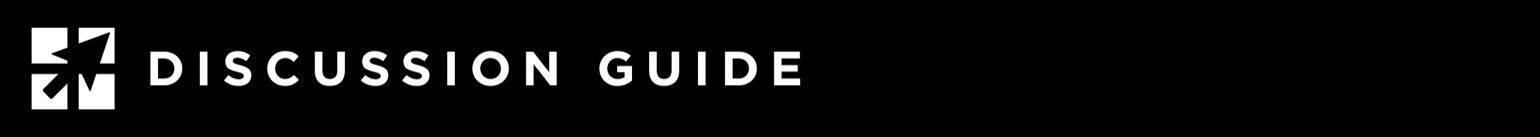 PARABLE OF THE RICH FOOLLuke 12:13-21This discussion is for the Friday Morning Men’s Fellowship teaching series, “The Parables”, available at leadmin.org/parables.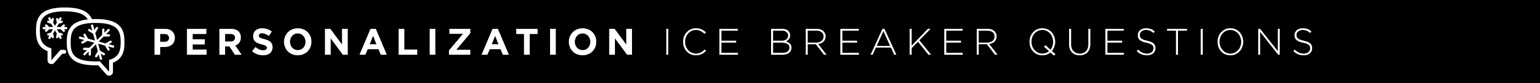 Use one of these to get the group talking about today’s topic:•	Are you saving up to retire/stop working one day? What is your dream idea of life after your working days are concluded? Would you like to spend it with family? Travel? Enjoy a hobby?When you have a little extra money, what do you tend to spend it on? If you could go back in time 20 years, knowing what you know now, what might you do differently? 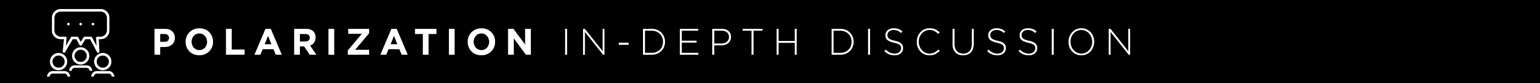 Go in-depth with these questions. Based on your available time, choose 3-4 that you believe are most thought-provoking:•	Read Luke 12:13-14. Before Jesus tells this story, He is asked a question. What is the nature of the question, and what was Jesus’ answer?Read Like 12:16-21. What is Jesus trying to teach by telling this story?Why is the rich man called a “fool”? He seems to have done well in life, has planned well, and has been blessed with abundant crops. What makes him foolish?What has the rich farmer failed to prepare for?What does it mean not to be “rich toward God”?What might this rich farmer had done differently with respect to his wealth?How does this story from Jesus impact how we might view our possessions?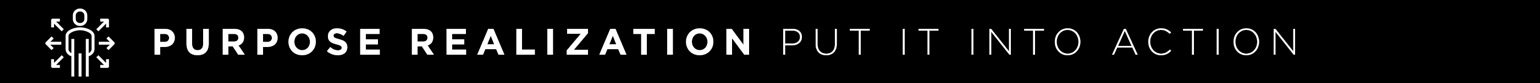 •	What can you do this week to prepare for the time when “your life will be demanded of you”?Do you have a healthy view of abundance and possessions? How can you be “rich toward God” in what you have available to you today?Do you have a “blind spot” when it comes to how you handle your money and possessions? What might God have you do differently so that you will truly be “wise” versus a “rich fool”?